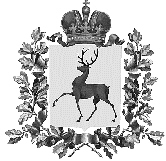 Администрация городского округаНавашинский Нижегородской областиПОСТАНОВЛЕНИЕ21.01.2021                                                                                                                     №49Об утверждении Плана реализации муниципальной программы  «Формирование доступной для инвалидов среды жизнедеятельности в городском округе Навашинский на 2019-2023 годы» на 2021 год	В соответствии с Порядком принятия решений о разработке, формирования, реализации и оценки эффективности муниципальных программ городского округа Навашинский Нижегородской области и методическими рекомендациями по разработке и реализации муниципальных программ городского округа Навашинский Нижегородской области, утвержденными постановлением администрации городского округа Навашинский от 13.09.2016 № 718 (в редакции постановлений администрации городского округа Навашинский от 27.09.2018 №717, от 01.10.2018 №725, от 27.03.2019 №290, от 30.07.2019 №697), в целях реализации муниципальной программы «Формирование доступной для инвалидов среды жизнедеятельности в городском округе Навашинский на 2019-2023 годы», утвержденной постановлением администрации городского округа Навашинский Нижегородской области от 16.10.2018 № 771 (в редакции постановлений администрации городского округа Навашинский от 17.12.2018 №1026, от 29.05.2019 №464, от 25.11.2019 №1153, от 03.03.2020 №216, от 29.06.2020 №692, от 24.12.2020 №1381) Администрация городского округа Навашинский п о с т а н о в л я е т:1. Утвердить прилагаемый План реализации муниципальной программы «Формирование доступной для инвалидов среды жизнедеятельности в городском округе Навашинский на 2019-2023 годы» на 2021 год (далее – План).2. Ответственным за выполнение программных мероприятий обеспечить их реализацию в соответствии с утвержденным Планом.3. Организационному отделу администрации городского округа Навашинский обеспечить размещение настоящего постановления на официальном сайте органов местного самоуправления городского округа Навашинский Нижегородской области в информационно-телекоммуникационной сети «Интернет» и опубликование в официальном вестнике – приложении к газете «Приокская правда».4. Контроль за исполнением настоящего постановления возложить на заместителя главы администрации городского округа Навашинский  Е.В. Колпакову.Глава местного самоуправления                                                                  Т.А.БерсеневаУТВЕРЖДЕН постановлением администрациигородского округа Навашинский21.01.2021 №49Планреализации муниципальной программы «Формирование доступной для инвалидов среды жизнедеятельности в городском округе Навашинский на 2019-2023 годы» на 2021 год№ п/пНаименование подпрограммы, основного мероприятия подпрограммы/мероприятий в рамках основного мероприятия подпрограммыОтветственный исполнительСрокСрокНепосредственный результат (краткое описание)Финансирование на очередной финансовый 2021 год (тыс. руб.)Финансирование на очередной финансовый 2021 год (тыс. руб.)Финансирование на очередной финансовый 2021 год (тыс. руб.)Финансирование на очередной финансовый 2021 год (тыс. руб.)№ п/пНаименование подпрограммы, основного мероприятия подпрограммы/мероприятий в рамках основного мероприятия подпрограммыОтветственный исполнительначала реализа-цииокончания реализа-цииНепосредственный результат (краткое описание)Финансирование на очередной финансовый 2021 год (тыс. руб.)Финансирование на очередной финансовый 2021 год (тыс. руб.)Финансирование на очередной финансовый 2021 год (тыс. руб.)Финансирование на очередной финансовый 2021 год (тыс. руб.)№ п/пНаименование подпрограммы, основного мероприятия подпрограммы/мероприятий в рамках основного мероприятия подпрограммыОтветственный исполнительначала реализа-цииокончания реализа-цииНепосредственный результат (краткое описание)Бюджет городского округа НавашинскийОбластной бюджетФедеральный бюджетПрочие источникиМуниципальная программа «Формирование доступной для инвалидов среды жизнедеятельности в городском округе Навашинский на 2019-2023 годы»xxхx00001. Основное мероприятие 1.Создание безбарьерной среды в учреждениях образования и учреждениях культуры и спорта для  инвалидов и маломобильных группуправление образования администрации городского округа Навашинский (далее – Управление образования), управление культуры администрации городского округа Навашинский (далее-Управление культуры)январьдекабрь100% информирование маломобильных групп населения (далее – МГН) об услугах, предоставляемых учреждениями образования, учреждениями культуры и спорта и планируемых мероприятиях через сети интернет 00001.1.Создание безбарьерной среды в учреждениях образования для  инвалидов и маломобильных группУправление образованияянварьдекабрь100% информирование МГН об услугах, предоставляемых учреждениями образования и планируемых мероприятиях через сети интернет00001.2.Создание безбарьерной среды в учреждениях культуры и спорта для  инвалидов и маломобильных группУправление культурыянварьдекабрь100% информирование МГН об услугах, предоставляемых учреждениями культуры и спорта и планируемых мероприятиях через сети интернет00002.Основное мероприятие 2. Развитие дистанционного образования детей-инвалидов с ограниченными возможностями, не посещающих образовательные организации по состоянию здоровьяУправление образованияянварьдекабрьПредоставление образовательных услуг образования для всех детей-инвалидов с ограниченными возможностями, не посещающих образовательные организации по состоянию здоровья 00003.Основное мероприятие 3.Вовлечение детей с ограниченными возможностями здоровья в систему дополнительного образованияУправление образования январьдекабрьУчастие не менее 50% детей-инвалидов в возрасте от 5 до 18 лет в мероприятиях дополнительного образования00004.Основное мероприятие 4.Организация и проведение коллективами учреждений культуры выездных мероприятий для лиц с ограниченными возможностями здоровьяУправление культурыянварьдекабрьПроведение не менее 4 выездных мероприятий для  МГН.00005.Основное мероприятие 5.Организация и проведение досуговых мероприятий на открытых площадках и на базе учреждений культуры с участием лиц с ограниченными возможностями здоровьяУправление культурыянварьдекабрьОрганизация и проведение не менее 5 культурно-массовых мероприятий в рамках ежегодной Декады инвалидов 00006.Основное мероприятие 6.Организация и проведение спортивных мероприятий с участием лиц с ограниченными возможностями здоровьяУправление культурыянварьдекабрьПроведение не менее 10 спортивных  мероприятий для МГН 00007.Основное мероприятие 7. Формирование базы данных о детях-инвалидах, детях с ограниченными возможностями здоровьяУправление образования январьдекабрьФормирование и обновление базы данных о детях-инвалидах, детях с ограниченными возможностями здоровья  не реже 1 раза в год00008.Основное мероприятие 8. Создание банка данных о педагогическом опыте в области интегрированных подходов к образованию детей-инвалидов и детей с ограниченными возможностями здоровьяУправление образования январьдекабрьВнедрение новых адаптивных подходов к образованию детей-инвалидов и детей с ограниченными возможностями здоровья00009.Основное мероприятие 9. Организация мониторинга состояния доступности учреждений культуры и учреждений образования городского округа НавашинскийОрганизационный отдел администрации городского округа НавашинскийянварьдекабрьСбор данных о количестве учреждений образования и культуры доступных для инвалидов и МГН000010.Основное мероприятие 10. Освещение в СМИ мероприятий с участием граждан с ограниченными возможностями здоровьяУправление образования, Управление культурыянварьдекабрьПубликация не менее 6  материалов в местных СМИ о проведенных мероприятиях с участием инвалидов и лиц ВОЗ 000011.Основное мероприятие 11. Адаптация официальных сайтов учреждений культуры, спорта и учреждений образования в сети Интернет с учетом потребностей инвалидов по зрениюУправление образования, Управление культурыянварьдекабрьДоступность информации для инвалидов по зрению о деятельности учреждений культуры, спорта и учреждений образования через  сеть Интернет0000Итого по программе××××0000